table talk 3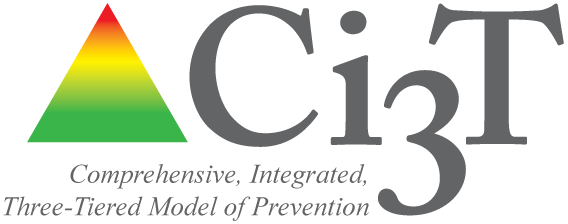 Topic: scheduling							time: 10 min  	Instructions: Please take a moment to reflect on the information presented in the previous section. With your team, begin a constructive conversation around HOW CLOSELY yOUR CURRENT SCHEDULE FOLLOWs Ci3T RECOMMENDATIONS.Guiding Questions—Elementary:Does our schedule have 90 minutes of uninterrupted time for core (Tier 1) reading instruction per day?Do we have a scheduled daily intervention time for Tier 2 & 3 interventions for reading, math, and/or social skills?What might be some potential roadblocks we will have to address?See R02 Sample ScheduleNotes:table talk 3Topic: scheduling							time: 10 min  	Instructions: Please take a moment to reflect on the information presented in the previous section. With your team, begin a constructive conversation around HOW CLOSELY yOUR CURRENT SCHEDULE FOLLOWs Ci3T RECOMMENDATIONS.Guiding Questions—Middle and High School:Do we have scheduled daily intervention time for Tier 2 & 3 supports that all students can accesses if needed?  What might be some potential roadblocks we will have to address?How do we address issues related to scheduling?What stakeholders should be included in this conversation?See R02 Sample ScheduleNotes: